DOKUMENTVORLAGE FÜR GESCHÄFTSANALYSEANFORDERUNGEN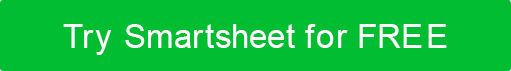 PROJEKTNAMEDOKUMENTVORLAGE FÜR GESCHÄFTSANALYSEANFORDERUNGENFIRMENNAMEStraße und HausnummerStadt, Bundesland und PLZwebaddress.comVersion 0.0.000/00/0000DOKUMENTVORLAGE FÜR GESCHÄFTSANALYSEANFORDERUNGENAUTORISIERUNGSUNTERZEICHNUNGSMEMORANDUMVORBEREITET VONEMPFOHLEN VONGENEHMIGT VONINHALTSVERZEICHNIS1	EINLEITUNG	41.1	Zweck	41.2	Referenzdokumente	41.3	Abkürzungen und Akronyme	41.4	Dokumentenkonventionen	42	ALLGEMEINE BESCHREIBUNG	52.1	Produktkontext	52.2	Benutzerklassen und Merkmale	52.3	Überblick über die funktionalen Anforderungen	52.4	Überblick über die Datenanforderungen	52.5	Betriebsumgebung	52.6	Allgemeine Einschränkungen, Annahmen, Abhängigkeiten, Richtlinien	52.7	Design- und Implementierungseinschränkungen	52.8	Benutzerdokumentation	53	ANFORDERUNGEN	63.1	Anforderungen an externe Schnittstellen	63.1.1	Benutzeroberflächen	63.1.2	Hardware-Schnittstellen	63.1.3	Software-Schnittstellen	63.1.4	Kommunikationsschnittstellen	63.2	Funktionale Anforderungen	63.2.1	Vorlage für funktionale Anforderungen	63.3	Leistungsanforderungen	63.4	Sicherheit	63.5	Benutzerfreundlichkeit	63.6	Sonstige Anforderungen	6Anlage A. 	Analysemodelle	7Anlage B. 	Problemliste	8 EINLEITUNGGeben Sie einen Überblick über die gesamten Geschäftsanalyseanforderungen, einschließlich Zweck, Umfang, Definitionen, Akronyme, Abkürzungen, Referenzen usw. ZweckReferenzdokumenteAbkürzungen und AkronymeDokumentenkonventionenALLGEMEINE BESCHREIBUNGProduktkontextBenutzerklassen und -merkmaleÜbersicht der funktionalen AnforderungenÜbersicht der DatenanforderungenBetriebsumgebungAllgemeine Einschränkungen, Annahmen, Abhängigkeiten, RichtlinienEntwurfs- und ImplementierungseinschränkungenBenutzerdokumentationANFORDERUNGENAnforderungen an externe SchnittstellenBenutzeroberflächenHardware-SchnittstellenSoftware-SchnittstellenKommunikationsschnittstellenFunktionale AnforderungenVorlage für funktionale AnforderungenZweck / BeschreibungEingängeVerarbeitungAusgaben LeistungsanforderungenSicherheitBrauchbarkeitSonstige AnforderungenAnalysemodelleListen Sie alle angehängten / referenzierten Dokumentationen wie Datenflussdiagramme, Klassendiagramme, Zustandsübergangsdiagramme, Entitätsbeziehungsdiagramme usw. auf. Liste der ProblemeBeschreiben Sie alle ungelösten Probleme.VERSIONSGESCHICHTEVERSIONSGESCHICHTEVERSIONSGESCHICHTEVERSIONSGESCHICHTEVERSIONSGESCHICHTEVERSIONGENEHMIGT VONREVISIONSDATUMBESCHREIBUNG DER ÄNDERUNGVERFASSERName und Titel (gedruckt)Name und Titel (gedruckt)UnterschriftDatumName und Titel (gedruckt)Name und Titel (gedruckt)UnterschriftDatumName und Titel des Projektsponsors (gedruckt)Name und Titel des Projektsponsors (gedruckt)Unterschrift des ProjektsponsorsDatumANALYSEMODELLEANALYSEMODELLEANALYSEMODELLENAME DES DOKUMENTSBESCHREIBUNGORTPROBLEMLISTEPROBLEMLISTEPROBLEMLISTEPROBLEM-IDPROBLEMBESCHREIBUNGSTATUSVERZICHTSERKLÄRUNGAlle Artikel, Vorlagen oder Informationen, die von Smartsheet auf der Website bereitgestellt werden, dienen nur als Referenz. Obwohl wir uns bemühen, die Informationen auf dem neuesten Stand und korrekt zu halten, geben wir keine Zusicherungen oder Gewährleistungen jeglicher Art, weder ausdrücklich noch stillschweigend, über die Vollständigkeit, Genauigkeit, Zuverlässigkeit, Eignung oder Verfügbarkeit in Bezug auf die Website oder die auf der Website enthaltenen Informationen, Artikel, Vorlagen oder zugehörigen Grafiken. Jegliches Vertrauen, das Sie auf solche Informationen setzen, erfolgt daher ausschließlich auf Ihr eigenes Risiko.